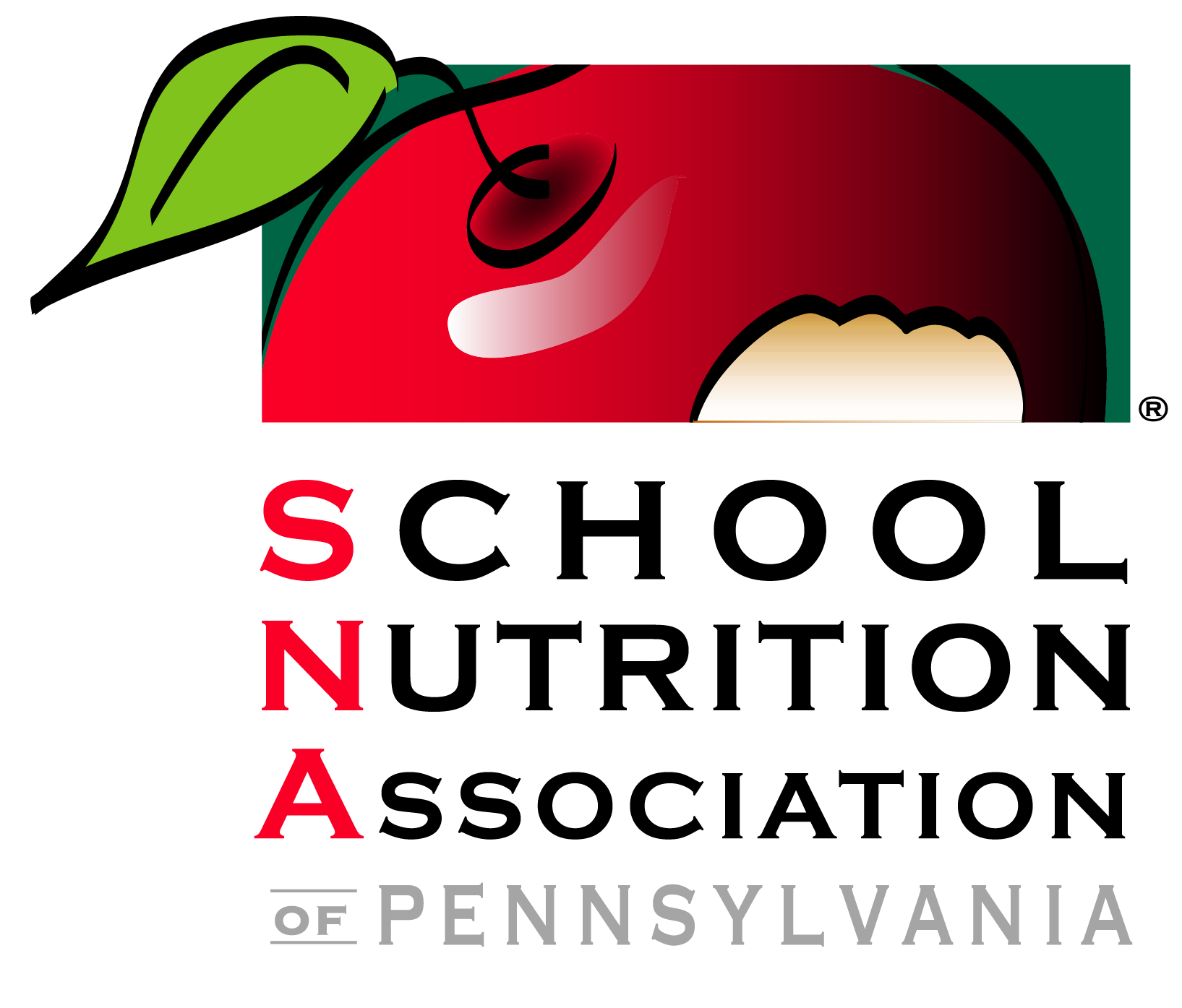 School Nutrition AssociationOf Pennsylvania2018-2019   Board of Directors ReportSubmitted by:  Allison KimmelBoard Position:  Region 6 RepresentativeBoard Meeting Date:  February 7, 2019News to Share Since Our Last Board Meeting:  Met with HS student council to sample products and collect feedback.Collected student and parent satisfaction survey results.Interviewed for an article in Community Health MagazinePlanning Muffins with Moms & Donuts with Dads events for elementary buildings.Planning School Breakfast Week activitiesNew or Big Ideas: (Brief description of exciting new ideas you are hearing about from state leaders, SNA members, allied organizations, industry partners, etc.)Modifications the HHFKA – coming soonChapter Meetings: WCSNA Chapter 26 – Meeting was November 7th at Norwin School DistrictOther Meetings Attended: (Brief description of meetings with other organizations, committee meetings, national or regional meetings, etc.)Attended PRFSD meeting on October 26, 2018 at Blair County Convention CenterAttended PRFSD meeting on December 7, 2018 at Station Square, PittsburghAttended PRFSD meeting on January 11, 2019 at Greensburg Ramada